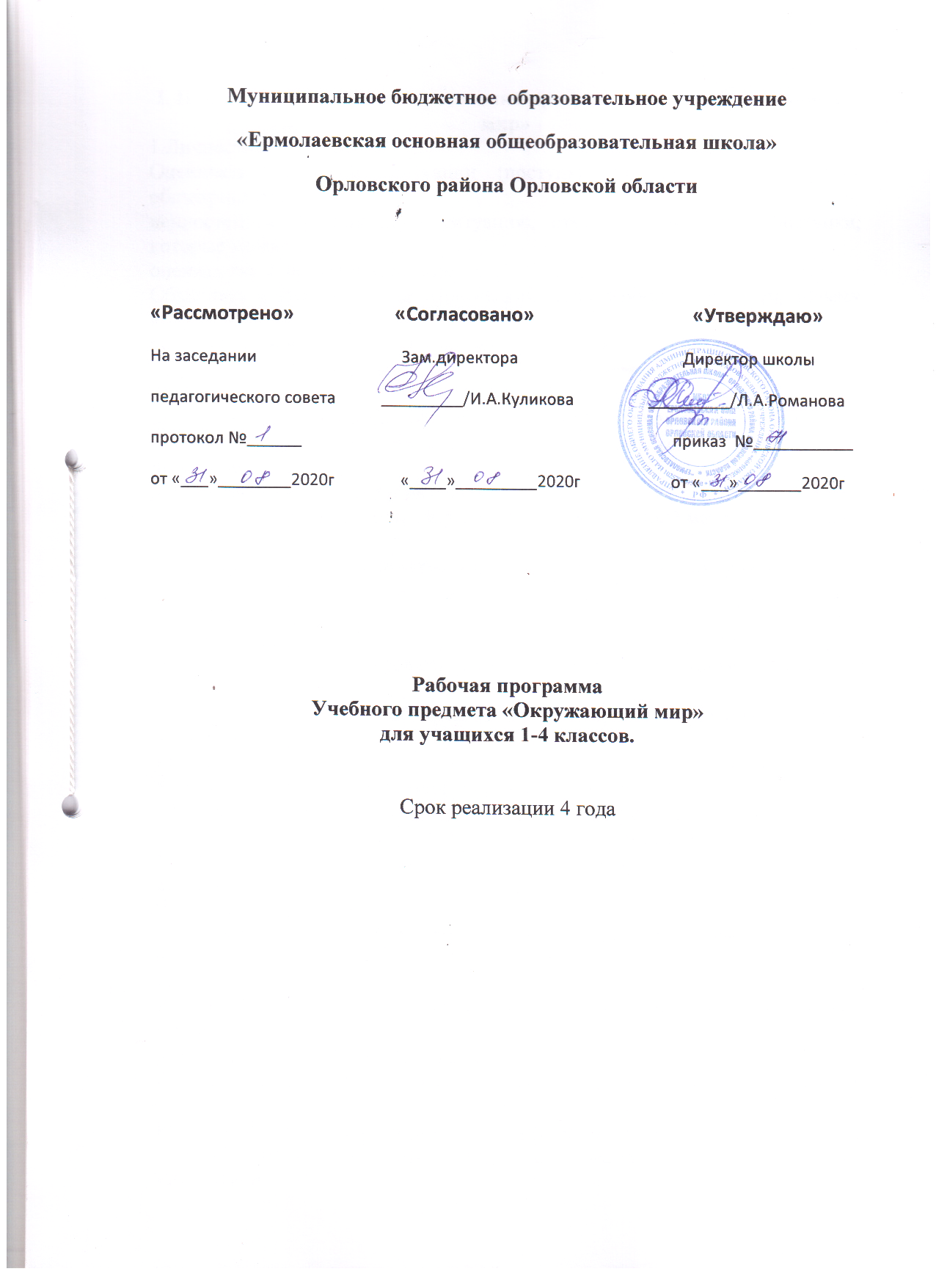 I. Планируемые результаты освоения программы курса «Окружающий мир»1.Личностные результаты :Оценивать жизненные ситуации (поступки людей) с точки зрения общепринятых норм и ценностей: в предложенных ситуациях отмечать конкретные поступки, которые можно оценить как хорошие или плохие. Объяснять с позиции общечеловеческих нравственных ценностей, почему конкретные поступки можно оценить как хорошие или плохие. Самостоятельно определять и высказывать самые простые общие для всех людей правила поведения (основы общечеловеческих нравственных ценностей). В предложенных ситуациях, опираясь на общие для всех простые правила поведения, делать выбор, какой поступок совершить. Средством достижения этих результатов служит учебный материал и задания учебника. 2.Метапредметные результаты: формирование следующих универсальных учебных действий (УУД). Регулятивные УУД: Определять и формулировать цель деятельности на уроке с помощью учителя. Учиться высказывать своё предположение (версию) на основе работы с иллюстрацией учебника. Учиться работать по предложенному учителем плану. Учиться отличатьверно выполненное задание от неверного. Учиться совместно с учителем и другими учениками давать эмоциональную оценку деятельности класса на уроке. Познавательные УУД: Ориентироваться в своей системе знаний: отличать новое от уже известного с помощью учителя. Делать предварительный отбор источников информации: ориентироваться в учебнике (на развороте, в оглавлении, в словаре). Добывать новые знания: находить ответы на вопросы, используя учебник, свой жизненный опыт и информацию, полученную на уроке. Перерабатывать полученную информацию: делать выводы в результате совместной работы всего класса. Перерабатывать полученную информацию: сравнивать и группировать предметы и их образы. Преобразовывать информацию из одной формы в другую: подробно пересказывать небольшие тексты, называть их тему. Средством формирования этих действий служит учебный материал и задания учебника. Коммуникативные УУД: Донести свою позицию до других: оформлять свою мысль в устной и письменной речи (на уровне предложения или небольшого текста). Слушать и понимать речь других. Выразительно читать и пересказывать текст. Совместно договариваться о правилах общения и поведения в школе и следовать им. Учиться выполнять различные роли в группе (лидера, исполнителя, критика). Средством формирования этих действий служит работа в малых группах 3.Предметные результаты: называть окружающие предметы и их взаимосвязи; объяснять, как люди помогают друг другу жить; называть живые и неживые природные богатства и их роль в жизни человека; называть основные особенности каждого времени года. оценивать правильность поведения людей в природе; оценивать правильность поведения в быту (правила общения, правила ОБЖ, уличного движения). II. Содержание учебного предмета, с указанием форм организации учебных занятий,основных видов учебной деятельности 1 класс Введение 1 ч. Знакомство с учебником и учебными пособиями (рабочей тетрадью, сборником тестов, атласом-определителем «От земли до неба», книгами для чтения «Зелёные страницы» и «Великан на поляне»). Знакомство с постоянными персонажами учебника — Муравьем Вопросиком и Мудрой Черепахой Что и кто? 21 ч. Что такое Родина? Что мы знаем о народах России? Что мы знаем о Москве? Проект «Моя малая родина». Что у нас над головой? Что у нас под ногами? Что общего у разных растений? Что растет на подоконнике? Что растет на клумбе? Что это за листья? Что такое хвоинки? Кто такие насекомые? Кто такие рыбы? Кто такие птицы? Кто такие звери? Что такое зоопарк? Что окружает нас дома? Что умеет компьютер? Что вокруг нас может быть опасным? На что похожа наша планета? Как, откуда и куда? 10 ч. Как живет семья? Проект «Моя семья». Откуда в наш дом приходит вода и куда она уходит? Откуда в наш дом приходит электричество? Как путешествует письмо? Куда текут реки? Откуда берутся снег и лед? Как живут растения? Как живут животные? Как зимой помочь птицам? Откуда берутся шоколад, изюм и мед? Откуда берется и куда девается мусор? Откуда в снежках грязь? Где и когда? 11 ч. Когда учиться интересно? Проект «Мой класс и моя школа». Когда придет суббота? Когда наступит лето? Где живут белые медведи? Где живут слоны? Где зимуют птицы? Когда жили динозавры? Когда появилась одежда? Когда изобрели велосипед? Когда мы станем взрослыми? Почему и зачем? 23 ч. Почему солнце светит днем, а звезды – ночью? Почему Луна бывает разной? Почему идет дождь и дует ветер? Почему звенит звонок? Почему радуга разноцветная? Почему мы любим кошек и собак? Проект «Мои домашние питомцы». Почему мы не будем рвать цветы и ловить бабочек? Почему в лесу мы будем соблюдать тишину? Почему их так назвали? Зачем мы спим ночью? Почему нужно есть много овощей и фруктов? Почему нужно чистить зубы и мыть руки? Зачем нам телефон и телевизор? Зачем нужны автомобили? Зачем нужны поезда? Зачем строят корабли? зачем строят самолеты? Почему в автомобиле и поезде нужно соблюдать правила безопасности? Почему на корабле и в самолете нужно соблюдать правила безопасности? Зачем люди осваивают космос? Почему мы часто слышим слово? Итого: 66 ч 2класс Где мы живем (5 ч) Где мы живем. Наш «адрес» в мире: планета – Земля, страна – Россия, название нашего города (села), что мы называем родным краем (район, область и т. д.). Флаг, герб, гимн России. Что нас окружает. Солнце, воздух, вода, растения, животные – все это окружающая нас природа. Разнообразные вещи, машины, дома – это то, что сделано и построено руками людей. Наше отношение к окружающему. Природа (23 ч) Неживая и живая природа, связь между ними. Солнце – источник тепла и света для всего живого. Явления природы. Температура и термометр. Что такое погода. Звездное небо. Созвездия: Кассиопея, Орион, Лебедь. Представление о зодиакальных созвездиях. Горные породы и минералы. Гранит и его состав. Как люди используют богатства земных кладовых. Воздух и вода, их значение для растений, животных, человека. Загрязнение воздуха и воды. Защита воздуха и воды от загрязнения. Какие бывают растения: деревья, кустарники, травы; их существенные признаки. Дикорастущие и культурные растения. Комнатные растения и уход за ними. Какие бывают животные: насекомые, рыбы, птицы, звери; их существенные признаки. Дикие и домашние животные. Животные живого уголка. Кошки и собаки различных пород. Уход за домашними питомцами. Сезонные изменения в природе: осенние явления. Экологические связи между растениями и животными: растения – пища и укрытие для животных; животные – распространители плодов и семян растений (изучается по усмотрению учителя). Отрицательное влияние людей на растения и животных (сбор букетов, обламывание ветвей, вырубка лесов, вылов красивых насекомых, неумеренная охота и рыбная ловля, разорение птичьих гнезд и муравейников и т. д.). Охрана растений и животных своего края. Правила поведения в природе. Красная книга России: знакомство с отдельными растениями и животными и мерами их охраны. Жизнь города и села (10 ч) Город (село), где мы живем: основные особенности, доступные сведения из истории. Наш дом (городской, сельский). Соблюдение чистоты и порядка на лестничной площадке, в подъезде, во дворе. Домашний адрес. Что такое экономика. Промышленность, сельское хозяйство, строительство, транспорт, торговля – составные части экономики, их взаимосвязь. Деньги. Первоначальные представления об отдельных производственных процессах, например от глиняного карьера до керамических изделий, от стрижки овец до шерстяного трикотажа и т. д. (по усмотрению учителя). Промышленные предприятия своего города (изучается по усмотрению учителя). Строительство в городе (селе). Какой бывает транспорт: наземный, водный, воздушный, подземный; пассажирский, грузовой, специальный. Пассажирский транспорт города. Магазины города, села (изучается по усмотрению учителя). Культура и образование в нашем крае: музеи, театры, школы, вузы и т. д. (по выбору учителя). Профессии людей, занятых на производстве. Труд писателя, ученого, артиста, учителя, других деятелей культуры и образования (по усмотрению учителя). Сезонные изменения в природе: зимние явления. Экологические связи в зимнем лесу. Здоровье и безопасность (9ч) Строение тела человека. Здоровье человека – его важнейшее богатство. Режим дня. Правила личной гигиены. Наиболее распространенные заболевания, их предупреждение и лечение; поликлиника, больница и другие учреждения здравоохранения; специальности врачей: терапевт, стоматолог, отоларинголог и др. (изучается по усмотрению учителя). Правила безопасного поведения на улицах и дорогах. Правила и безопасность дорожного движения (в частности, касающейся пешеходов и пассажиров транспортных средств). Меры безопасности в домашних условиях (при обращении с бытовой техникой, острыми предметами и т. д.). Противопожарная безопасность. Правила безопасного поведения на воде. Правило экологической безопасности: не купаться в загрязненных водоемах. Съедобные и несъедобные ягоды и грибы. Жалящие насекомые. Ориентация в опасных ситуациях при контактах с людьми: незнакомый человек предлагает пойти с ним покататься на машине, открыть дверь в квартиру в отсутствие взрослых и т. д. Общение (7 ч) Труд и отдых в семье. Внимательные и заботливые отношения между членами семьи. Имена и отчества родителей. Школьные товарищи, друзья, совместные учеба, игры, отдых. Взаимоотношения мальчиков и девочек. Правила вежливости (дома, в школе, на улице). Этикет телефонного разговора. Прием гостей и поведение в гостях. Как вести себя за столом. Культура поведения в общественных местах (кинотеатре, транспорте и т. д.). Путешествия (14 ч) Горизонт. Линия горизонта. Основные стороны горизонта, их определение по компасу. Формы земной поверхности: равнины и горы, холмы, овраги. Разнообразие водоемов: река, озеро, море и др. Части реки (исток, устье, русло); притоки. Сезонные изменения в природе: весенние и летние явления. Бережное отношение к природе весной и летом. Изображение нашей страны на карте. Как читать карту. Москва – столица России. Московский Кремль и другие достопримечательности столицы. Знакомство с другими городами нашей страны (изучается по усмотрению учителя). Карта мира. Материки и океаны. Страны мира. 3 класс (68 ч) Как устроен мир? (6 ч) Природа. Человек. Общество. Что такое экология. Природа в опасности! Экскурсия: Ознакомление с разнообразием природы. Проект: «Богатства, отданные людям». Эта удивительная природа (18 ч) Тела, вещества, частицы. Разнообразие веществ. Воздух и его охрана. Вода. Превращения и круговороты воды. Берегите воду! Как разрушаются камни. Что такое почва. Разнообразие растений. Солнце, растения и мы с вами. Размножение и развитие растений. Охрана растений. Разнообразие животных. Кто что есть? Размножение и развитие животных. Охрана животных. В царстве грибов. Великий круговорот жизни. Проект: «Разнообразие природы родного края». Практические работы: Исследуем продукты на содержание крахмала. Исследуем свойства воды. Исследуем состав почвы. Изучаем способы распространения плодов. Мы и наше здоровье (10 ч) Организм человека. Органы чувств. Надежная защита организма. Опора тела и движение. Наше питание. Дыхание и кровообращение. Умей предупреждать болезни. Здоровый образ жизни. Проект: «Школа кулинаров». Практические работы: Измеряем свой рост и массу тела. Исследуем нашу кожу. Изучаем свойства продуктов. Учимся измерять пульс. Наша безопасность (7 ч) Огонь, вода и газ. Чтобы путь был счастливым. Дорожные знаки. Опасные места. Природа и наша безопасность. Экологическая безопасность. Проект: «Кто нас защищает». Экскурсия: Знакомство с дорожными знаками в окрестностях школы. Практическая работа: Учимся пользоваться бытовым фильтром для воды. Чему учит экономика (12 ч) Для чего нужна экономика. Природные богатства и труд людей – основа экономики. Полезные ископаемые. Растениеводство. Животноводство. Какая бывает промышленность. Что такое деньги. Государственный бюджет. Семейный бюджет. Экономика и экология. Проект: «Экономика родного края». Экскурсия: Промышленные предприятия нашего города. Практическая работа: Исследуем полезные ископаемые. Учимся сравнивать и описывать культурные растения. Изучаем российские монеты. Путешествия по городам и странам (15 ч) Золотое кольцо России. Наши ближайшие соседи. На севере Европы. Что такое Бенилюкс. В центре Европы. По Франции и Великобритании. На юге Европы. По знаменитым местам мира. Проект: «Музей путешествий». Практические работы: Поиск и показ на карте изучаемых объектов. 4 класс (68 ч) Земля и человечество (9 часов) Мир глазами астронома. Что изучает астрономия. Небесные тела: звезды, планеты и спутники планет. Земля – планета Солнечной системы. Луна – естественный спутник Земли. Движение Земли в космическом пространстве; причины смены дня и ночи и времен года. Звездное небо – великая «книга» природы. Мир глазами географа. Что изучает география. Изображение Земли с помощью глобуса и географической карты. Распределение солнечного тепла на земле и его влияние на живую природу. Миг глазами историка. Что изучает история. Исторические источники. Счет лет в истории. Историческая карта. Прошлое и настоящее глазами эколога. Представление о современных экологических проблемах планеты. Охрана окружающей среды – задача всего человечества. Международное сотрудничество в области охраны окружающей среды. Всемирное наследие. Международная Красная книга. Практические работы: Глобус и географическая карта. Знакомство с историческими картами. Лента времени. Природа России (10 часов) Разнообразие и красота природы России. Важнейшие равнины и горы, моря, озера и реки нашей страны (в форме путешествия по физической карте России). Природные зоны нашей страны: зона арктических пустынь, зона тундры, зона лесов, зона степей, зона пустынь, субтропики. Карта природных зон России. Особенности природы каждой из зон. Взаимосвязи в природе, приспособленность организмов к условиям обитания в разных природных зонах. Особенности хозяйственной деятельности людей, связанные с природными условиями. Экологические проблемы каждой из природных зон, охрана природы, виды растений и животных, внесенные в Красную книгу России. Необходимость бережного отношения к природе в местах отдыха населения. Правила безопасного поведения отдыхающих у моря. Представление об экологическом равновесии и необходимости его учета в процессе хозяйственной деятельности людей. Экскурсия. Лес и человек. Практические работы: Поиск и показ на физической карте изучаемых географических объектов. Поиск и показ изучаемых объектов на карте природных зон России. Родной край – часть большой страны (15 часов) Наш край на карте Родины. Карта родного края. Формы земной поверхности в нашем крае. Изменение поверхности края в результате деятельности человека. Охрана поверхности края (восстановление земель на местекарьеров, предупреждение появления свалок, борьба с оврагами). Водоемы края, их значение в природе и жизни человека. Изменение водоемов в результате деятельности человека. Охрана водоемов нашего края. Полезные ископаемые нашего края, их основные свойства, практическое значение, места и способы добычи. Охрана недр в нашем крае. Ознакомление с важнейшими видами почв края (подзолистые, черноземные и т. д.). Охрана почв в нашем крае. Природные сообщества (на примере леса, луга, пресного водоема). Разнообразие растений и животных различных сообществ. Экологические связи в сообществах. Охрана природных сообществ. Особенности сельского хозяйства края, связанные с природными условиями. Растениеводство в нашем крае, его отрасли (полеводство, овощеводство, плодоводство, цветоводство). Сорта культурных растений. Представление о биологической защите урожая, ее значении для сохранения окружающей среды и производства экологически чистых продуктов питания. Животноводство в нашем крае, его отрасли (разведение крупного и мелкого рогатого скота, свиноводство, птицеводство, рыбоводство, пчеловодство и др.). Породы домашних животных. Проект по выбору учащихся. Экскурсии. Поверхность нашего края. Луг – природное сообщество. Водоём – природное сообщество. Практические работы: Изучаем полезные ископаемые своего края. Изучаем гербарные экземпляры растений различных сообществ. Страницы всемирной истории (5 часов) Представление о периодизации истории. Начало истории человечества: первобытное общество. Древний мир; древние сооружения – свидетельства прошлого. Средние века; о чем рассказывают христианский храм, мусульманская мечеть, замок феодала, дом крестьянина. Новое время; достижения науки и техники, объединившие весь мир: пароход, паровоз, железные дороги, электричество, телеграф. Великие географические открытия. Новейшее время. Представление о скорости перемен в XX в. Достижения науки и техники. Осознание человечеством ответственности за сохранение мира на планете. Страницы истории России (20 часов) Кто такие славяне. Восточные славяне. Природные условия жизни восточных славян, их быт, нравы, верования. Века Древней Руси. Территория и население Древней Руси. Княжеская власть. Крещение Руси. Русь – страна городов. Киев – столица Древней Руси. Господин Великий Новгород. Первое свидетельство о Москве. Культура, быт и нравы Древней Руси. Наше Отечество в XIII – XV вв. Нашествие хана Батыя. Русь и Золотая Орда. Оборона северо-западных рубежей Руси. Князь Александр Невский. Московская Русь. Московские князья – собиратели русских земель. Дмитрий Донской. Куликовская битва. Иван III. Образование единого Русского государства. Культура, быт и нравы страны в XIII – XV вв. Наше Отечество в XVI – XVII вв. Патриотический подвиг Кузьмы Минина и Дмитрия Пожарского. Утверждение новой царской династии Романовых. Освоение Сибири. Землепроходцы. Культура, быт и нравы страны в XVI – XVII вв. Россия в XVIII в. Петр I – царь-преобразователь. Новая столица России – Петербург. Провозглашение России империей. Россия при Екатерине II. Дворяне и крестьяне. Век русской славы. А.В. Суворов, Ф.Ф. Ушаков. Культура, быт и нравы России в XVIII в. Россия в XIX – начале XX в. Отечественная война . Бородинское сражение. М.И. Кутузов. Царь-освободитель Александр II. Культура, быт и нравы России в XIX – начале XX в. Россия в XX в. Участие России в Первой мировой войне. Николай II – последний император России. Революции . Гражданская война. Образование СССР. Жизнь страны в 20 – 30-е гг. Великая Отечественная война 1941 – 1945 гг. Героизм и патриотизм народа. День Победы – всенародный праздник. Наша страна в 1945 – 1991 гг. Достижения ученых: запуск первого искусственного спутника Земли, полет в космос Ю. А. Гагарина, космическая станция «Мир». Преобразования в России в 90-е гг. XX в. Культура России в XX в. Прошлое родного края. История страны и родного края в названиях городов, поселков, улиц, в памяти народа, семьи. Практические работы: Обозначение на контурной карте исторических объектов. Экскурсия. Во времена Древней Руси (экскурсия в краеведческий музей). Современная Россия (9 часов) Мы – граждане России. Конституция России – наш основной закон. Права человека в современной России. Права и обязанности гражданина. Права ребенка. Государственное устройство России. Президент, Федеральное собрание, Правительство. Государственная символика нашей страны (флаг, герб, гимн). Государственные праздники. Многонациональный состав населения России. Регионы России. Дальний Восток, Сибирь, Урал, Север Европейской России, Центр Европейской России, Юг Европейской России. Природа, хозяйство, крупные города, исторические места, знаменитые люди, памятники культуры в регионах. Проект по выбору учащихся. Практические работы: Обозначение на контурной карте географических объектов. Особенности организации учебного процесса по окружающему миру. В основу реализации данного курса положен системно-деятельностный подход. Обучающиеся вовлекаются в исследовательскую деятельность, что является условием достижения образовательных результатов. Основной формой организации учебного процесса является классно-урочная система. В качестве дополнительных форм организации образовательного процесса используется система консультационной поддержки, индивидуальные занятия. Организация психолого-педагогического сопровождения обучающихся направлена на: создание оптимальных условий обучения; исключение психотравмирующих факторов; сохранение психосоматического состояния здоровья учащихся; развитие положительной мотивации к освоению программы по биологии; развитие индивидуальности и одаренности каждого ребенка. Ведущие технологии, которая используется для достижения целей курса: - личностно-ориентированная; - информационно-коммуникативная; - технология проектной деятельности. Ведущие методы обучения: словесные (беседа, сообщение),наглядные (использование таблиц, схем и т.д.),практические, метод проблемного обучения, методы стимулирования интереса к учению (познавательные игры, учебные дискуссии, создание эмоционально- нравственных ситуаций),методы самоконтроля, частично-поисковый (организация самостоятельного определения обучающимися проблем и их решения);словесно- практический (лабораторные и практические работы как средство решения познавательных проблем и достижения личностных и метапредметных результатов, наблюдение и мониторинг окружающей среды как средство достижения предметных результатов). Контроль и учёт предметных образовательных результатов ведётся по отметочной системе, начиная со второго класса, и направлен на диагностирование уровня достижения обучающимися функциональной грамотности. Используемые формы контроля и учёта учебных и внеучебных достижений учащихся: -входящий контроль (тестирование); -текущая аттестация (тестирование, работа по индивидуальным карточкам, самостоятельные работы, проверочные работы в форме лабораторных и практических работ, устный и письменный опросы); - аттестация по итогам обучения за четверть (тестирование, проверочные работы); - аттестация по итогам года (контрольная работа, итоговая комплексная работа); - формы учета достижений (урочная деятельность - ведение тетрадей по окружающему миру, анализ текущей успеваемости, внеурочная деятельность – участие в олимпиадах, выставках, конкурсах и т.д.). III. Тематическое планирование1 класс2 класс3 класс4 класс№п/пкол – во часовТема урока№п/пкол – во часовТема урока11Задавайте вопросы!21Что такое Родина?31Что мы знаем о народах России?41Что мы знаем о Москве?51Проект «Моя малая Родина»61Что у нас над головой?71Что у нас под ногами?81Что общего у разных растений?Практическая работа. Определение частей растений.91Что растёт на подоконнике?Практическая работа. Определение с помощью атласа-определителя комнатных растений.101Что растёт на клумбе?Практическая работа. Определение с помощью атласа-определителя названия растений цветника.111Что это за листья? Урок – экскурсия.121Что такое  хвоинки?Практическая работа.Работа с гербарием.131Кто такие насекомые?141Кто такие рыбы?151Кто такие птицы?Практическая работа. Изучение строения птичьих перьев.161Кто такие звери?171Что окружает нас дома?181Что умеет компьютер?191Что вокруг нас может   быть опасным?201На что похожа наша планета?211Проверим себя  и оценим свои достижения по разделу  «Что и кто?» Презентация проекта «Моя малая Родина».221Как живет семья. Проект «Моя семья»231Откуда в наш дом приходит вода и куда она уходит?Опыт, показывающий загрязнение и очистку воды.241Откуда в наш дом приходит электричество?251Как путешествует письмо.261Куда текут реки?Практическая работа. Приготовление «морской» воды. Правила поведения на водоемах (ОБЖ)271Откуда берутся снег и лед?Практическая работа. Изучение свойств снега и льда.281Как живут растения?Практическая работа. Приемы ухода за комнатными растениями.291Как живут животные?301Как зимой помочь птицам?Практическая работа. Изготовление кормушки из бумажного пакета.311Откуда берется и куда девается мусор?Практическая работа. Сортировка упаковок из-под продуктов.321Откуда в снежках грязь. Практическая работа. Исследование снежков и снеговой воды.331Проверим себя и оценим свои достижения по разделу «Как, откуда и куда?» 341Когда учиться интересно?351Проект «Мой класс и моя школа»361Когда придет суббота?371Когда наступит лето? 381Где живут белые медведи? Практическая работа.Определение на глобусе Северного Ледовитого океана и Антарктиды.391Где живут слоны? Практическая работа.Определение на глобусе экватора.401Где зимуют птицы?411Когда появилась одежда? 421Когда изобрели велосипед? 431Когда ты станешь взрослым? 441Проверим себя и оценим свои достижения по разделу «Где и когда?» 451Почему Солнце светит днем, а звезды - ночью?461Почему Луна бывает разной?471Почему идет дождь и дует ветер?481Почему звенит звонок?Практическая работа. Изучение возникновения и распространения звуков.491Почему радуга разноцветная? 501Почему мы любим кошек и собак?511Проект «Наши домашние питомцы»521Почему мы не будем рвать цветы и ловить бабочек? 531Почему в лесу мы будем соблюдать тишину?541Зачем мы спим ночью? 551Почему нужно есть много овощей и фруктов?561Почему нужно чистить зубы и мыть руки?Практическая работа.Как правильно чистить зубы.571Зачем нам телефон и телевизор?581Зачем нужны автомобили?591Зачем нужны поезда? 601Зачем строят корабли?611Зачем строят самолеты?621Почему в автомобиле  и поезде нужно соблюдать правила безопасности?631Почему на корабле и в самолете нужно соблюдать правила безопасности?641Зачем люди осваивают космос?651Почему мы часто слышим слово «экология»?661Проверим себя и оценим свои достижения по разделу «Почему и зачем?» Презентация проекта «Мои домашние питомцы»№ п/п Тема урока Количество часов Раздел 1. «Где мы живём?» (4 ч) 1 Родная страна. 1 2 Город и село. 1 3 Природа и рукотворный мир. 1 4 Проверим себя и оценим свои достижения по разделу «Где мы живём?» 1 Раздел 2. «Природа» (20 ч) 5 Неживая и живая природа 1 6 Явления природы 1 7 Что такое погода 1 8 В гости к осени (экскурсия) 1 9 В гости к осени (урок) 1 10 Звёздное небо 1 11 Заглянем в кладовые земли 1 12-13 Про воздух и про воду 2 14 Какие бывают растения 1 15 Какие бывают животные 1 16 Невидимые нити 1 17 Дикорастущие и культурные растения 1 18 Дикие и домашние животные 1 19 Комнатные растения 1 20 Животные живого уголка 1 21 Про кошек и собак 1 22 Красная книга 1 23 Будь природе другом. Проект «Красная книга, или Возьмём под защиту» 1 24 Проверим себя и оценим свои достижения по разделу «Природа» 1 Раздел 3. «Жизнь города и села» (10 ч) 25 Что такое экономика 1 26 Из чего что сделано 1 27 Как построить дом 1 28 Какой бывает транспорт 1 29 Культура и образование 1 30 Все профессии важны. Проект «Профессии» 1 31 В гости к зиме (экскурсия) 1 32 В гости к зиме (урок) 1 33 Проверим себя и оценим свои достижения по разделу «Жизнь города и села» 1 34 Презентация проектов «Родное село», «Красная книга, или Возьмём под защиту», «Профессии» 1 Раздел 4. «Здоровье и безопасность» (9 ч) 35 Строение тела человека 1 36 Если хочешь быть здоров 1 37 Берегись автомобиля! 1 38 Школа пешехода 1 39 Домашние опасности 1 40 Пожар 1 41 На воде и в лесу 1 42 Опасные незнакомцы 1 43 Проверим себя и оценим свои достижения по разделу «Здоровье и безопасность» 1 Раздел 5. «Общение» (7 ч)  44 Наша дружная семья 1 45 Проект «Родословная» 1 46 В школе 1 47 Правила вежливости 1 48 Ты и твои друзья 1 49 Мы – зрители и пассажиры 1 50 Проверим себя и оценим свои достижения по 1 разделу «Общение» Раздел 6. «Путешествия» (18 ч) 51-52 Посмотри вокруг 1 53 Ориентирование на местности 2 54 Формы земной поверхности 1 55 Водные богатства 1 56 В гости к весне (экскурсия) 1 57 В гости к весне 1 58 Россия на карте 1 59 Проект «Города России» 1 60 Путешествие по Москве 1 61 Московский Кремль 1 62 Город на Неве 1 63 Путешествие по планете 1 64 Путешествие по материкам 1 65 Страны мира. Проект «Страны мира» 1 66 Впереди лето 1 67 Проверим себя и оценим свои достижения по разделу «Путешествия» 1 68 Презентация проектов «Родословная», «Города России», «Страны мира» 1 № п\пТемаКол-вочасов№ п\пТемаКол-вочасов1Природа. 12Человек. 13Проект «Богатства, отданные людям»14Общество15Что такое экология16Природа в опасности. Охрана природы.Экскурсия.17Тела, вещества, частицы.18Разнообразие веществ19Воздух и его охрана. 110Вода и свойства воды111Превращения и  круговорот  воды112Берегите воду!113Как разрушаются камни.114Что такое почва.115Разнообразие растений. Растения нашего края.116Солнце, растения и мы с вами.118Охрана растений. 119Разнообразие животных. 120Кто что ест. Проект «Разнообразие природы родного края»121Размножение и развитие животных. 122Охрана животных. 123В царстве грибов.124Великий круговорот жизни.Проверим себя и оценим свои достижения по разделу Эта удивительная природа»125Организм человека126Органы чувств127Надежная защита организма128Опора тела и движение129Наше питание. Проект «Школа кулинаров» 130Дыхание и кровообращение 131Умей предупреждать болезни132Здоровый образ жизни. 133Проверим себя и оценим свои достижения по разделу «Мы и наше здоровье»134Презентация проектов «Богатства, отданные людям». «Разнообразие природы родного края», «Школа кулинаров»135Огонь, вода и газ136Чтобы путь был счастливым137Дорожные знаки138Проект «Кто нас защищает»139Опасные места140Природа и наша безопасность.141Экологическая безопасность.Проверим себя и оценим свои достижения по разделу «Наша безопасность»142Для чего нужна экономика143Природные богатства и труд людей – основа экономики. 144Полезные ископаемые. 145Растениеводство146Животноводство147Какая бывает промышленность.148Проект «Экономика родного края»149Что такое деньги. 150Государственный бюджет151Семейный бюджет. 152Экономика и экология.153Экономика и экология.Проверим себя и оценим свои достижения по разделу «Чему учит экономика»154Золотое кольцо России155Золотое кольцо России156Золотое кольцо России157Проект «Музей путешествий»158Наши ближайшие соседи159На севере Европы160Что такое Бенилюкс161В центре Европы162 По Франции и Великобритании (Франция)163 По Франции и Великобритании (Великобритания)164На юге Европы165По знаменитым местам мира166Проверим себя и оценим свои достижения по разделу:  « Путешествие по  городам  и странам»167Презентация проектов: «Кто нас защищает»,«Экономика родного края»  167Презентация проектов: «Кто нас защищает»,«Экономика родного края»  168 «Музей путешествий» Обобщающий урок1№п/п                      Тема урокаКол-во часов№п/п1Мир глазами астронома.12Планеты Солнечной системы.13Звёздное небо – Великая книга  Природы. Практическая работа: знакомство с картой звёздного неба.14Мир глазами географа Практическая работа: показ изучаемых объектов на глобусе и географической карте.15Мир глазами историка Практическая работа: знакомство с историческими картами.16Когда и где?17Мир глазами эколога.18Сокровища Земли под охраной человечества.19Входная диагностическая работа110Равнины и горы России. Практическая работа: поиск и показ на физической карте изучаемых объектов.111Моря, озёра и реки России.  Практическая работа: поиск и показ на физической карте изучаемых объектов.112Природные зоны России.113Зона арктических пустынь. Практическая работа: поиск и показ арктических пустынь на физической карте и карте природных зон.114Тундра. Практическая работа: поиск и показ зоны тундры на физической карте и карте природных зон.115Леса России. Практическая работа: поиск и показ зоны лесов на физической карте и карте природных зон.116Лес и человек.117Зона степей. Практическая работа: поиск и показ зоны степей  на физической карте и карте природных зон.118Пустыни.  Практическая работа: поиск и показ зон полупустынь и пустынь на физической карте и карте природных зон.119У Чёрного моря. Практическая работа: поиск и показ зоны субтропиков на физической карте и карте природных зон.120Наш край. Экскурсия «Формы поверхности нашей местности».121Поверхность нашего края.122Водные богатства нашего края.123Наши подземные богатства. Практическая работа: свойства  полезных ископаемых .124Земля-кормилица.125Жизнь леса. Практическая работа: работа с гербарием растений леса.126Жизнь луга. Практическая работа: работа с гербарием растений луга.127Жизнь в пресных водах.128Растениеводство в нашем крае. Практическая работа: работа с гербарием полевых  культур.129Незаметные защитники урожая.130Животноводство в нашем крае.131Наши проекты. Презентация проектов (по выбору): «Всемирное наследие в России», «Красная книга России», «Заповедники и национальные парки России», «Всемирное наследие за рубежом», «Международная Красная книга», «Национальные парки мира», «Как защищают природу», «Экологическая обстановка в нашем крае», «Красная книга нашего края», «Охрана природы в нашем крае».132Экскурсия в краеведческий музей села Венгерова.133Проверим себя и оценим свои достижения по разделам: «Природа России», «Родной край – часть большой страны».134Рубежная диагностическая работа135Начало истории человечества.136Мир древности: далёкий и близкий.137Средние века: время рыцарей и замков.138Новое время: встреча Европы и Америки.139Новейшее время: история продолжается сегодня.140Проверим себя и оценим свои достижения по разделу: «Страницы всемирной истории».141Жизнь древних славян. Работа с картой.142Во времена Древней Руси.143Страна городов. Работа с картой и схемами.144Из книжной сокровищницы Древней Руси.145Трудные времена на Русской земле.146Русь расправляет крылья.147Куликовская битва. Работа с картой.148Иван Третий.149Мастера печатных дел.150Патриоты России.151Пётр Великий.152Михаил Васильевич Ломоносов.153Екатерина Великая.154Отечественная война 1812 года. Работа с картой.155Страницы истории ХIХ века.  Работа с картой.156Россия вступает в ХХ век.157Страницы истории 20 - 30-х годов. Работа с картой.158Великая война и Великая Победа. Работа с картой.159Страна, открывшая путь в космос.160Проверим себя и оценим свои достижения по разделу: «Страницы истории России».161Основной закон России и права человека.162Мы – граждане России.163Славные символы России. Экскурсия в школьный музей.164Такие разные праздники.165Путешествие по России.  Работа с картой.166Путешествие по России.  Работа с картой (продолжение).Проверим себя и оценим свои достижения по разделу: «Современная Россия».16768Итоговая диагностическая работаРабота над ошибкамиИтоговое повторение11